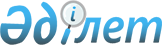 Қазақстан Республикасы Үкіметінің "Тауар берушіні айқындау туралы" 2015 жылғы 11 желтоқсандағы № 997 және ""Тауар берушіні айқындау туралы" Қазақстан Республикасы Үкіметінің 2015 жылғы 11 желтоқсандағы № 997 қаулысына өзгеріс енгізу туралы" 2017 жылғы 18 мамырдағы № 274 қаулыларының күші жойылды деп тану туралыҚазақстан Республикасы Үкіметінің 2018 жылғы 25 шілдедегі № 464 қаулысы.
      Қазақстан Республикасының Үкіметі ҚАУЛЫ ЕТЕДІ:
      1. Мыналардың күші жойылды деп танылсын:
      1) "Тауар берушіні айқындау туралы" Қазақстан Республикасы Үкіметінің 2015 жылғы 11 желтоқсандағы № 997 қаулысы (Қазақстан Республикасының ПҮАЖ-ы, 2015 ж., № 65-66-67, 504-құжат);
      2) "Тауар берушіні айқындау туралы" Қазақстан Республикасы Үкіметінің 2015 жылғы 11 желтоқсандағы № 997 қаулысына өзгеріс енгізу туралы" Қазақстан Республикасы Үкіметінің 2017 жылғы 18 мамырдағы № 274 қаулысы (Қазақстан Республикасының ПҮАЖ-ы, 2017 ж., № 18, 132-құжат).
      2. Осы қаулы алғашқы ресми жарияланған күнінен кейін күнтізбелік он күн өткен соң қолданысқа енгізіледі.
					© 2012. Қазақстан Республикасы Әділет министрлігінің «Қазақстан Республикасының Заңнама және құқықтық ақпарат институты» ШЖҚ РМК
				
      Қазақстан Республикасының
Премьер-Министрі

Б. Сағынтаев
